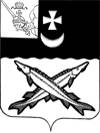 АДМИНИСТРАЦИЯ БЕЛОЗЕРСКОГО  МУНИЦИПАЛЬНОГО  РАЙОНА ВОЛОГОДСКОЙ ОБЛАСТИП О С Т А Н О В Л Е Н И ЕОт 12.04.2016  № 154О внесении изменений и дополнений в постановление администрации района №159 от 05.02.2015В соответствие с заключением Государственно-правового департамента Правительства Вологодской области №09-17949 от 08.02.2016,ПОСТАНОВЛЯЮ:1. 1.Внести в постановление администрации района от 05.02.2015 №159 «Об утверждении административного регламента по предоставлению муниципальной услуги по выдаче разрешений на строительство при осуществлении строительства, реконструкции объектов капитального строительства» следующие изменения и дополнения:1.1. В преамбуле слова «соглашением о передаче полномочий на 2014 год, заключенным с муниципальным образованием «Город Белозерск»» исключить.1.2. В пункте 2 слова «начальника управления народно-хозяйственного комплекса, архитектуры и строительства администрации района,» исключить.1.3. В административном регламенте:1.3.1 В разделе 1 «Общие положения»:- в пункте 1.4 слова «в информационно-телекоммуникационных сетях общего пользования» заменить словами «в информационно-телекоммуникационной сети «Интернет»;1.3.2. В разделе 2 «Стандарт предоставления муниципальной услуги»:- наименование пункта 2.5 изложить в следующей редакции: «Правовые основания для предоставления муниципальной услуги.»;-  абзацы 3, 4 пункта 2.5 исключить;- пункт 2.5 дополнить абзацами следующего содержания:«Федеральный закон от 27 июля 2010 года №210-ФЗ «Об организации предоставления государственных и муниципальных услуг;Приказ Министерства строительства и жилищно-коммунального хозяйства Российской Федерации от 19 февраля 2015 года №117/пр.»;- в пункте 2.13. слова «и порядок» исключить.- подпункты 2.13.1., 2.13.2. пункта 2.13. изложить в следующей  редакции: «2.13.1. Заявление о предоставлении муниципальной услуги регистрируется в день его поступления.При поступлении заявления в электронном виде в нерабочее время оно регистрируется в ближайший рабочий день, следующий за днем поступления указанного заявления.2.13.2. В случае, если заявитель направил заявление о предоставлении муниципальной услуги в электронном виде, проверка электронной подписи, которой подписаны заявление и прилагаемые документы проводится в течение 3 дней со дня поступления такого заявления.»;- подпункт 2.14.2 пункта 2.14 дополнить абзацем следующего содержания:«Помещения, предназначенные для предоставления муниципальной услуги, должны соответствовать требованиям доступности в соответствии с законодательством Российской Федерации о социальной защите инвалидов.»;- в подпункте 2.14.3 пункта 2.14 слова «(информационные системы общего пользования)» заменить словами «(информационно-телекоммуникационная сеть «Интернет»)».1.3.3. В разделе 4 «Формы контроля за исполнением административного регламента»:- пункт 4.3. дополнить абзацем:«Текущий контроль за соблюдением и исполнением должностными лицами Уполномоченного органа положений административного регламента, иных нормативных правовых актов, устанавливающих требования к предоставлению муниципальной услуги, осуществляется руководителем Уполномоченного органа.».1.3.4. В разделе 5 «Досудебный (внесудебный) порядок обжалования решений и действий (бездействия) органа, предоставляющего муниципальную услугу, его должностных лиц либо муниципальных служащих»:- дополнить пункт 5.3. абзацами следующего содержания: «В электронном виде жалоба может быть подана Заявителем посредством официального сайта Уполномоченного органа в информационно-телекоммуникационной сети «Интернет», по электронному адресу: beloadmin@vologda.ru в формате txt, doc,xls.Жалоба, полученная посредством электронной почты, распечатывается на бумажном носителе, регистрируется и рассматривается в порядке, установленном пунктами 5.7. – 5.11. настоящего Административного регламента.Жалоба на решения и (или) действия (бездействие) органа, предоставляющего муниципальные услуги, должностных лиц органа, предоставляющего муниципальные услуги, либо муниципальных служащих при осуществлении в отношении юридических лиц и индивидуальных предпринимателей, являющихся субъектами градостроительных отношений, процедур, включенных в исчерпывающие перечни процедур в сферах строительства, утвержденные Правительством Российской Федерации в соответствии с частью 2 статьи 6 Градостроительного кодекса Российской Федерации, может быть подана такими лицами в порядке, установленном настоящим разделом, либо в порядке, установленном антимонопольным законодательством Российской Федерации, в антимонопольный орган.»		2.   Настоящее постановление подлежит опубликованию в районной газете «Белозерье» и размещению на официальном сайте Белозерского муниципального района в информационно-телекоммуникационной сети «Интернет».Глава района                           		 		      Е.В. Шашкин